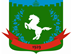 Томская область Томский районМуниципальное образование «Зональненское сельское поселение»ИНФОРМАЦИОННЫЙ БЮЛЛЕТЕНЬПериодическое официальное печатное издание, предназначенное для опубликованияправовых актов органов местного самоуправления Зональненского сельского поселенияи иной официальной информации                                                                                                                               Издается с 2005г.  п. Зональная Станция                                                                         	             № 30 от 20.06.2023г.ТОМСКАЯ ОБЛАСТЬ         ТОМСКИЙ РАЙОНСОВЕТ ЗОНАЛЬНЕНСКОГО СЕЛЬСКОГО ПОСЕЛЕНИЯп. Зональная станция             					          «20»июня 2023 г.35-ое очередное собрание V-ого созыва О назначении выборов Главы Зональненского сельского поселенияВ соответствии со статьей 10 Федерального закона от 12.06.2002 № 67-ФЗ «Об основных гарантиях избирательных прав и права на участие в референдуме граждан Российской Федерации», статьей 6 Закона Томской области от 14.02.2005 № 29-ОЗ «О муниципальных выборах в Томской области», статьей 10 Устава муниципального образования «Зональненское сельское поселение» Томского района, утвержденного Решением Совета Зональненского сельского поселения от 29 апреля 2015г. №37 «Об Уставе муниципального образования «Зональненское сельское поселение»,Совет Зональненского сельского поселения РЕШИЛ:Назначить выборы Главы Зональненского сельского поселения Томского района на 10 сентября 2023 года.Заместителю Главы направить настоящее решение в Управление Роскомнадзора по Томской области, Управление Министерства юстиции Российской Федерации по Томской области, Избирательную комиссию Томской области, Территориальную избирательную комиссию Томского района. Настоящее решение направить Главе Зональненского сельского поселения (Главе Администрации) для подписания и опубликования в информационном бюллетене Зональненского сельского поселения и на официальном сайте муниципального образования «Зональненское сельское поселение» (http://www.admzsp.ru).Контроль за исполнением настоящего решения возложить на Председателя Совета Зональненского сельского поселения Коновалову Е.А.Председатель Совета Зональненского			сельского поселения                                                    			Е.А. Коновалова	Глава поселения            (Глава Администрации)                                       				Е.А. Коновалова